Załącznik doRegulaminu Dolnośląskiej Rady GospodarczejZałącznik nr 1 do Deklaracji Członkowskiej Dolnośląskiej Rady GospodarczejZałącznik nr 2 do Deklaracji Członkowskiej Dolnośląskiej Rady GospodarczejData złożenia/wpływu:Data złożenia/wpływu:Data złożenia/wpływu: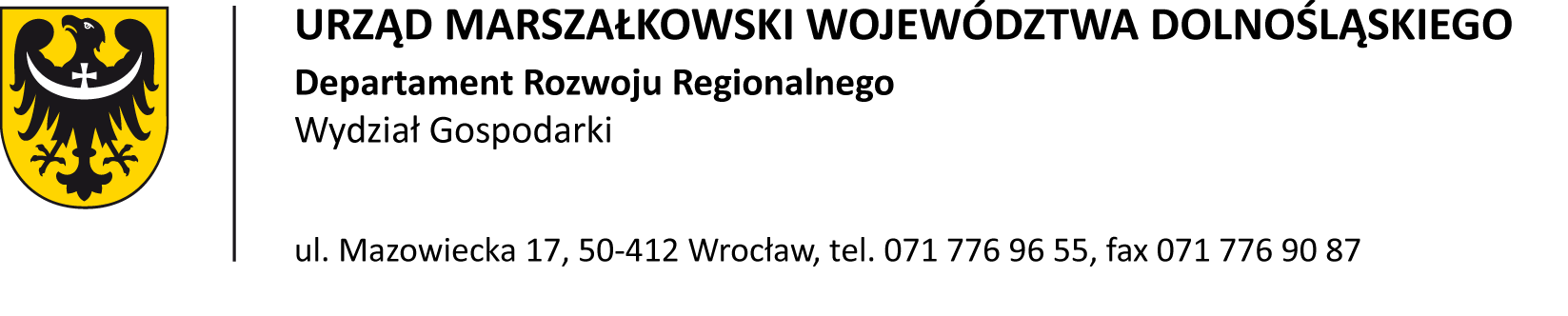 Dolnośląska Rada GospodarczaDolnośląska Rada GospodarczaWydział Gospodarki Dział Programów Gospodarczychul. Walońska 3-550-413 WrocławWydział Gospodarki Dział Programów Gospodarczychul. Walońska 3-550-413 WrocławDolnośląska Rada Gospodarcza deklaracja przystąpieniaDolnośląska Rada Gospodarcza deklaracja przystąpieniaDolnośląska Rada Gospodarcza deklaracja przystąpieniaDolnośląska Rada Gospodarcza deklaracja przystąpieniaDolnośląska Rada Gospodarcza deklaracja przystąpieniaDolnośląska Rada Gospodarcza deklaracja przystąpieniaDolnośląska Rada Gospodarcza deklaracja przystąpieniaDolnośląska Rada Gospodarcza deklaracja przystąpieniaDolnośląska Rada Gospodarcza deklaracja przystąpieniaDolnośląska Rada Gospodarcza deklaracja przystąpieniaNazwa podmiotu:Dane kontaktowe:Dane kontaktowe:Dane kontaktowe:Dane kontaktowe:Dane kontaktowe:Dane kontaktowe:Dane kontaktowe:Dane kontaktowe:Dane kontaktowe:Dane kontaktowe:ulica i numer budynku/lokaluulica i numer budynku/lokaluulica i numer budynku/lokaluulica i numer budynku/lokalumiejscowośćmiejscowośćmiejscowośćmiejscowośćmiejscowośćkod pocztowy - telefon kontaktowytelefon kontaktowytelefon kontaktowytelefon kontaktowye-maile-maile-maile-maile-mailstrona internetowaRodzaj podmiotu: Przedsiębiorca Stowarzyszenie/fundacja Związek Pracodawców Związek Pracowników Jednostka naukowa Przedsiębiorca Stowarzyszenie/fundacja Związek Pracodawców Związek Pracowników Jednostka naukowa Przedsiębiorca Stowarzyszenie/fundacja Związek Pracodawców Związek Pracowników Jednostka naukowa Przedsiębiorca Stowarzyszenie/fundacja Związek Pracodawców Związek Pracowników Jednostka naukowa Przedsiębiorca Stowarzyszenie/fundacja Związek Pracodawców Związek Pracowników Jednostka naukowa Inkubator przedsiębiorczości Izba handlowa/rzemieślnicza Park technologiczny/SSE Instytucja wspierająca przedsiębiorców Inny: …………………………………………………….. Inkubator przedsiębiorczości Izba handlowa/rzemieślnicza Park technologiczny/SSE Instytucja wspierająca przedsiębiorców Inny: …………………………………………………….. Inkubator przedsiębiorczości Izba handlowa/rzemieślnicza Park technologiczny/SSE Instytucja wspierająca przedsiębiorców Inny: …………………………………………………….. Inkubator przedsiębiorczości Izba handlowa/rzemieślnicza Park technologiczny/SSE Instytucja wspierająca przedsiębiorców Inny: ……………………………………………………..Osoba decyzyjna w imieniu podmiotu:Osoba decyzyjna w imieniu podmiotu:Osoba decyzyjna w imieniu podmiotu:Osoba decyzyjna w imieniu podmiotu:Osoba decyzyjna w imieniu podmiotu:Osoba decyzyjna w imieniu podmiotu:Osoba decyzyjna w imieniu podmiotu:Osoba decyzyjna w imieniu podmiotu:Osoba decyzyjna w imieniu podmiotu:Osoba decyzyjna w imieniu podmiotu:Imię, nazwisko (tytuły naukowe)Imię, nazwisko (tytuły naukowe)Imię, nazwisko (tytuły naukowe)Imię, nazwisko (tytuły naukowe)Imię, nazwisko (tytuły naukowe)StanowiskoStanowiskoStanowiskoStanowiskoStanowiskoDeklaracjaDeklaracjaDeklaracjaDeklaracjaDeklaracjaDeklaracjaDeklaracjaDeklaracjaDeklaracjaDeklaracja Ja niżej podpisany ……………………………………….., reprezentując ………………………………………..…….. wyrażam wolę przystąpienia do Dolnośląskiej Rady Gospodarczej oraz zobowiązuję się do wyznaczenia jednego stałego przedstawiciela do udziału w posiedzeniach Rady, mającego pełne prawo głosu w imieniu moim i reprezentowanego podmiotu. Ja niżej podpisany ……………………………………….., reprezentując ………………………………………..…….. wyrażam wolę przystąpienia do Dolnośląskiej Rady Gospodarczej oraz zobowiązuję się do wyznaczenia jednego stałego przedstawiciela do udziału w posiedzeniach Rady, mającego pełne prawo głosu w imieniu moim i reprezentowanego podmiotu. Ja niżej podpisany ……………………………………….., reprezentując ………………………………………..…….. wyrażam wolę przystąpienia do Dolnośląskiej Rady Gospodarczej oraz zobowiązuję się do wyznaczenia jednego stałego przedstawiciela do udziału w posiedzeniach Rady, mającego pełne prawo głosu w imieniu moim i reprezentowanego podmiotu. Ja niżej podpisany ……………………………………….., reprezentując ………………………………………..…….. wyrażam wolę przystąpienia do Dolnośląskiej Rady Gospodarczej oraz zobowiązuję się do wyznaczenia jednego stałego przedstawiciela do udziału w posiedzeniach Rady, mającego pełne prawo głosu w imieniu moim i reprezentowanego podmiotu. Ja niżej podpisany ……………………………………….., reprezentując ………………………………………..…….. wyrażam wolę przystąpienia do Dolnośląskiej Rady Gospodarczej oraz zobowiązuję się do wyznaczenia jednego stałego przedstawiciela do udziału w posiedzeniach Rady, mającego pełne prawo głosu w imieniu moim i reprezentowanego podmiotu. Ja niżej podpisany ……………………………………….., reprezentując ………………………………………..…….. wyrażam wolę przystąpienia do Dolnośląskiej Rady Gospodarczej oraz zobowiązuję się do wyznaczenia jednego stałego przedstawiciela do udziału w posiedzeniach Rady, mającego pełne prawo głosu w imieniu moim i reprezentowanego podmiotu. Ja niżej podpisany ……………………………………….., reprezentując ………………………………………..…….. wyrażam wolę przystąpienia do Dolnośląskiej Rady Gospodarczej oraz zobowiązuję się do wyznaczenia jednego stałego przedstawiciela do udziału w posiedzeniach Rady, mającego pełne prawo głosu w imieniu moim i reprezentowanego podmiotu. Ja niżej podpisany ……………………………………….., reprezentując ………………………………………..…….. wyrażam wolę przystąpienia do Dolnośląskiej Rady Gospodarczej oraz zobowiązuję się do wyznaczenia jednego stałego przedstawiciela do udziału w posiedzeniach Rady, mającego pełne prawo głosu w imieniu moim i reprezentowanego podmiotu. Ja niżej podpisany ……………………………………….., reprezentując ………………………………………..…….. wyrażam wolę przystąpienia do Dolnośląskiej Rady Gospodarczej oraz zobowiązuję się do wyznaczenia jednego stałego przedstawiciela do udziału w posiedzeniach Rady, mającego pełne prawo głosu w imieniu moim i reprezentowanego podmiotu. Ja niżej podpisany ……………………………………….., reprezentując ………………………………………..…….. wyrażam wolę przystąpienia do Dolnośląskiej Rady Gospodarczej oraz zobowiązuję się do wyznaczenia jednego stałego przedstawiciela do udziału w posiedzeniach Rady, mającego pełne prawo głosu w imieniu moim i reprezentowanego podmiotu.………………………………………………………………………………………………………………………….………………………………………….………………………………………….………………………………………….………………………………………….………………………………………………..………………………………………………..………………………………………………..data i miejscowośćdata i miejscowośćPieczęć podmiotuPieczęć podmiotuPieczęć podmiotuPieczęć podmiotuPieczęć podmiotuPodpis i pieczęć osoby decyzyjnejPodpis i pieczęć osoby decyzyjnejPodpis i pieczęć osoby decyzyjnejReprezentacja w Dolnośląskiej Radzie GospodarczejReprezentacja w Dolnośląskiej Radzie GospodarczejReprezentacja w Dolnośląskiej Radzie GospodarczejReprezentacja w Dolnośląskiej Radzie GospodarczejReprezentacja w Dolnośląskiej Radzie GospodarczejJa niżej podpisany ……………………………………….., reprezentując ………………………………………..…….. wyznaczam jako stałego przedstawiciela mojego podmiotu w Dolnośląskiej Radzie Gospodarczej Pana/Panią ……………………………………………………….., jednocześnie udzielając pełnego upoważnienia do działania oraz podejmowania wiążących decyzji w imieniu moim i reprezentowanego podmiotu w zakresie wszelkich czynności związanych z członkostwem mojego podmiotu w Dolnośląskiej Radzie Gospodarczej.Ja niżej podpisany ……………………………………….., reprezentując ………………………………………..…….. wyznaczam jako stałego przedstawiciela mojego podmiotu w Dolnośląskiej Radzie Gospodarczej Pana/Panią ……………………………………………………….., jednocześnie udzielając pełnego upoważnienia do działania oraz podejmowania wiążących decyzji w imieniu moim i reprezentowanego podmiotu w zakresie wszelkich czynności związanych z członkostwem mojego podmiotu w Dolnośląskiej Radzie Gospodarczej.Ja niżej podpisany ……………………………………….., reprezentując ………………………………………..…….. wyznaczam jako stałego przedstawiciela mojego podmiotu w Dolnośląskiej Radzie Gospodarczej Pana/Panią ……………………………………………………….., jednocześnie udzielając pełnego upoważnienia do działania oraz podejmowania wiążących decyzji w imieniu moim i reprezentowanego podmiotu w zakresie wszelkich czynności związanych z członkostwem mojego podmiotu w Dolnośląskiej Radzie Gospodarczej.Ja niżej podpisany ……………………………………….., reprezentując ………………………………………..…….. wyznaczam jako stałego przedstawiciela mojego podmiotu w Dolnośląskiej Radzie Gospodarczej Pana/Panią ……………………………………………………….., jednocześnie udzielając pełnego upoważnienia do działania oraz podejmowania wiążących decyzji w imieniu moim i reprezentowanego podmiotu w zakresie wszelkich czynności związanych z członkostwem mojego podmiotu w Dolnośląskiej Radzie Gospodarczej.Ja niżej podpisany ……………………………………….., reprezentując ………………………………………..…….. wyznaczam jako stałego przedstawiciela mojego podmiotu w Dolnośląskiej Radzie Gospodarczej Pana/Panią ……………………………………………………….., jednocześnie udzielając pełnego upoważnienia do działania oraz podejmowania wiążących decyzji w imieniu moim i reprezentowanego podmiotu w zakresie wszelkich czynności związanych z członkostwem mojego podmiotu w Dolnośląskiej Radzie Gospodarczej.Dane przedstawicielaDane przedstawicielaDane przedstawicielaDane przedstawicielaDane przedstawicielaImię i nazwiskoImię i nazwiskoStanowisko służboweStanowisko służboweStanowisko służbowetelefon:telefon:e-maile-maile-mail………………………………………………………………………………….………………………………………….………………………………………………..………………………………………………..data i miejscowośćPodpis i pieczęć osoby decyzyjnejPodpis i pieczęć osoby decyzyjnejPodpis i pieczęć przedstawicielaPodpis i pieczęć przedstawicielaInformacje dodatkowe:Każdy podmiot będący sygnatariuszem porozumienia dotyczącego powołania Dolnośląskiej Rady Gospodarczej poprzez swojego przedstawiciela posiada jedno prawo głosu w głosowaniach Rady, zgodnie z pkt.2 par. 1 rozdział III Regulaminu DRG.W razie nieobecności wyznaczonego stałego przedstawiciela na posiedzeniach Rady, podmiot delegujący może udzielić jednorazowego upoważnienia do głosowania innemu przedstawicielowi. W przypadku braku takiego upoważnienia, przedstawiciel go nie posiadający nie będzie miał prawa głosu, zgodnie z pkt.9 par. 4 rozdział III Regulaminu DRGZmiana stałego przedstawiciela podmiotu do Dolnośląskiej Rady Gospodarczej wymaga formy pisemnej i ponownego złożenia niniejszego załącznika.Wyznaczony przedstawiciel musi posiadać prawo do pełnej reprezentacji podmiotu w czynnościach związanych z Radą, w szczególności do negocjowania i podpisywania dokumentów statutowych (takich jak porozumienia, regulaminy, dokumenty wewnętrzne), przyjmowania stanowisk, opinii, uchwał, decyzji, itp. w imieniu reprezentowanego podmiotu.Informacje dodatkowe:Każdy podmiot będący sygnatariuszem porozumienia dotyczącego powołania Dolnośląskiej Rady Gospodarczej poprzez swojego przedstawiciela posiada jedno prawo głosu w głosowaniach Rady, zgodnie z pkt.2 par. 1 rozdział III Regulaminu DRG.W razie nieobecności wyznaczonego stałego przedstawiciela na posiedzeniach Rady, podmiot delegujący może udzielić jednorazowego upoważnienia do głosowania innemu przedstawicielowi. W przypadku braku takiego upoważnienia, przedstawiciel go nie posiadający nie będzie miał prawa głosu, zgodnie z pkt.9 par. 4 rozdział III Regulaminu DRGZmiana stałego przedstawiciela podmiotu do Dolnośląskiej Rady Gospodarczej wymaga formy pisemnej i ponownego złożenia niniejszego załącznika.Wyznaczony przedstawiciel musi posiadać prawo do pełnej reprezentacji podmiotu w czynnościach związanych z Radą, w szczególności do negocjowania i podpisywania dokumentów statutowych (takich jak porozumienia, regulaminy, dokumenty wewnętrzne), przyjmowania stanowisk, opinii, uchwał, decyzji, itp. w imieniu reprezentowanego podmiotu.Informacje dodatkowe:Każdy podmiot będący sygnatariuszem porozumienia dotyczącego powołania Dolnośląskiej Rady Gospodarczej poprzez swojego przedstawiciela posiada jedno prawo głosu w głosowaniach Rady, zgodnie z pkt.2 par. 1 rozdział III Regulaminu DRG.W razie nieobecności wyznaczonego stałego przedstawiciela na posiedzeniach Rady, podmiot delegujący może udzielić jednorazowego upoważnienia do głosowania innemu przedstawicielowi. W przypadku braku takiego upoważnienia, przedstawiciel go nie posiadający nie będzie miał prawa głosu, zgodnie z pkt.9 par. 4 rozdział III Regulaminu DRGZmiana stałego przedstawiciela podmiotu do Dolnośląskiej Rady Gospodarczej wymaga formy pisemnej i ponownego złożenia niniejszego załącznika.Wyznaczony przedstawiciel musi posiadać prawo do pełnej reprezentacji podmiotu w czynnościach związanych z Radą, w szczególności do negocjowania i podpisywania dokumentów statutowych (takich jak porozumienia, regulaminy, dokumenty wewnętrzne), przyjmowania stanowisk, opinii, uchwał, decyzji, itp. w imieniu reprezentowanego podmiotu.Informacje dodatkowe:Każdy podmiot będący sygnatariuszem porozumienia dotyczącego powołania Dolnośląskiej Rady Gospodarczej poprzez swojego przedstawiciela posiada jedno prawo głosu w głosowaniach Rady, zgodnie z pkt.2 par. 1 rozdział III Regulaminu DRG.W razie nieobecności wyznaczonego stałego przedstawiciela na posiedzeniach Rady, podmiot delegujący może udzielić jednorazowego upoważnienia do głosowania innemu przedstawicielowi. W przypadku braku takiego upoważnienia, przedstawiciel go nie posiadający nie będzie miał prawa głosu, zgodnie z pkt.9 par. 4 rozdział III Regulaminu DRGZmiana stałego przedstawiciela podmiotu do Dolnośląskiej Rady Gospodarczej wymaga formy pisemnej i ponownego złożenia niniejszego załącznika.Wyznaczony przedstawiciel musi posiadać prawo do pełnej reprezentacji podmiotu w czynnościach związanych z Radą, w szczególności do negocjowania i podpisywania dokumentów statutowych (takich jak porozumienia, regulaminy, dokumenty wewnętrzne), przyjmowania stanowisk, opinii, uchwał, decyzji, itp. w imieniu reprezentowanego podmiotu.Informacje dodatkowe:Każdy podmiot będący sygnatariuszem porozumienia dotyczącego powołania Dolnośląskiej Rady Gospodarczej poprzez swojego przedstawiciela posiada jedno prawo głosu w głosowaniach Rady, zgodnie z pkt.2 par. 1 rozdział III Regulaminu DRG.W razie nieobecności wyznaczonego stałego przedstawiciela na posiedzeniach Rady, podmiot delegujący może udzielić jednorazowego upoważnienia do głosowania innemu przedstawicielowi. W przypadku braku takiego upoważnienia, przedstawiciel go nie posiadający nie będzie miał prawa głosu, zgodnie z pkt.9 par. 4 rozdział III Regulaminu DRGZmiana stałego przedstawiciela podmiotu do Dolnośląskiej Rady Gospodarczej wymaga formy pisemnej i ponownego złożenia niniejszego załącznika.Wyznaczony przedstawiciel musi posiadać prawo do pełnej reprezentacji podmiotu w czynnościach związanych z Radą, w szczególności do negocjowania i podpisywania dokumentów statutowych (takich jak porozumienia, regulaminy, dokumenty wewnętrzne), przyjmowania stanowisk, opinii, uchwał, decyzji, itp. w imieniu reprezentowanego podmiotu.………………………………………….Podpis i pieczęć osoby decyzyjnejOpinia Członków Dolnośląskiej Rady GospodarczejOpinia Członków Dolnośląskiej Rady GospodarczejOpinia Członków Dolnośląskiej Rady GospodarczejOpinia Członków Dolnośląskiej Rady GospodarczejOpinia Członków Dolnośląskiej Rady GospodarczejJa niżej podpisany ……………………………………….., reprezentując ………………………………………..…….. udzielam/nie udzielam rekomendacji przyjęcia ………………………………………………….. jako członka Dolnośląskiej Rady Gospodarczej. Swoje stanowisko uzasadniam  …………………………………………………………………………………………………………………………………………………………………………………………………………………………………………………………………………………………………………………………………………………………………………………………………………………………………………………………………………………………………………………………………………………………………………………………………………………………………………………..Ja niżej podpisany ……………………………………….., reprezentując ………………………………………..…….. udzielam/nie udzielam rekomendacji przyjęcia ………………………………………………….. jako członka Dolnośląskiej Rady Gospodarczej. Swoje stanowisko uzasadniam  …………………………………………………………………………………………………………………………………………………………………………………………………………………………………………………………………………………………………………………………………………………………………………………………………………………………………………………………………………………………………………………………………………………………………………………………………………………………………………………..Ja niżej podpisany ……………………………………….., reprezentując ………………………………………..…….. udzielam/nie udzielam rekomendacji przyjęcia ………………………………………………….. jako członka Dolnośląskiej Rady Gospodarczej. Swoje stanowisko uzasadniam  …………………………………………………………………………………………………………………………………………………………………………………………………………………………………………………………………………………………………………………………………………………………………………………………………………………………………………………………………………………………………………………………………………………………………………………………………………………………………………………..Ja niżej podpisany ……………………………………….., reprezentując ………………………………………..…….. udzielam/nie udzielam rekomendacji przyjęcia ………………………………………………….. jako członka Dolnośląskiej Rady Gospodarczej. Swoje stanowisko uzasadniam  …………………………………………………………………………………………………………………………………………………………………………………………………………………………………………………………………………………………………………………………………………………………………………………………………………………………………………………………………………………………………………………………………………………………………………………………………………………………………………………..Ja niżej podpisany ……………………………………….., reprezentując ………………………………………..…….. udzielam/nie udzielam rekomendacji przyjęcia ………………………………………………….. jako członka Dolnośląskiej Rady Gospodarczej. Swoje stanowisko uzasadniam  …………………………………………………………………………………………………………………………………………………………………………………………………………………………………………………………………………………………………………………………………………………………………………………………………………………………………………………………………………………………………………………………………………………………………………………………………………………………………………………..Podmiot wyrażający opinięPodmiot wyrażający opinięPodmiot wyrażający opinięPodmiot wyrażający opinięPodmiot wyrażający opinięNazwa podmiotu:………………………………………………………………………………………………………………………………..data i miejscowośćdata i miejscowośćPodpis i pieczęć przedstawicielaOpinia Członków Dolnośląskiej Rady GospodarczejOpinia Członków Dolnośląskiej Rady GospodarczejOpinia Członków Dolnośląskiej Rady GospodarczejOpinia Członków Dolnośląskiej Rady GospodarczejOpinia Członków Dolnośląskiej Rady GospodarczejJa niżej podpisany ……………………………………….., reprezentując ………………………………………..…….. udzielam/nie udzielam rekomendacji przyjęcia ………………………………………………….. jako członka Dolnośląskiej Rady Gospodarczej. Swoje stanowisko uzasadniam  …………………………………………………………………………………………………………………………………………………………………………………………………………………………………………………………………………………………………………………………………………………………………………………………………………………………………………………………………………………………………………………………………………………………………………………………………………………………………………………..Ja niżej podpisany ……………………………………….., reprezentując ………………………………………..…….. udzielam/nie udzielam rekomendacji przyjęcia ………………………………………………….. jako członka Dolnośląskiej Rady Gospodarczej. Swoje stanowisko uzasadniam  …………………………………………………………………………………………………………………………………………………………………………………………………………………………………………………………………………………………………………………………………………………………………………………………………………………………………………………………………………………………………………………………………………………………………………………………………………………………………………………..Ja niżej podpisany ……………………………………….., reprezentując ………………………………………..…….. udzielam/nie udzielam rekomendacji przyjęcia ………………………………………………….. jako członka Dolnośląskiej Rady Gospodarczej. Swoje stanowisko uzasadniam  …………………………………………………………………………………………………………………………………………………………………………………………………………………………………………………………………………………………………………………………………………………………………………………………………………………………………………………………………………………………………………………………………………………………………………………………………………………………………………………..Ja niżej podpisany ……………………………………….., reprezentując ………………………………………..…….. udzielam/nie udzielam rekomendacji przyjęcia ………………………………………………….. jako członka Dolnośląskiej Rady Gospodarczej. Swoje stanowisko uzasadniam  …………………………………………………………………………………………………………………………………………………………………………………………………………………………………………………………………………………………………………………………………………………………………………………………………………………………………………………………………………………………………………………………………………………………………………………………………………………………………………………..Ja niżej podpisany ……………………………………….., reprezentując ………………………………………..…….. udzielam/nie udzielam rekomendacji przyjęcia ………………………………………………….. jako członka Dolnośląskiej Rady Gospodarczej. Swoje stanowisko uzasadniam  …………………………………………………………………………………………………………………………………………………………………………………………………………………………………………………………………………………………………………………………………………………………………………………………………………………………………………………………………………………………………………………………………………………………………………………………………………………………………………………..Podmiot wyrażający opinięPodmiot wyrażający opinięPodmiot wyrażający opinięPodmiot wyrażający opinięPodmiot wyrażający opinięNazwa podmiotu:………………………………………………………………………………………………………………………………..data i miejscowośćdata i miejscowośćPodpis i pieczęć przedstawiciela